Prayer Based on Blessed Theresa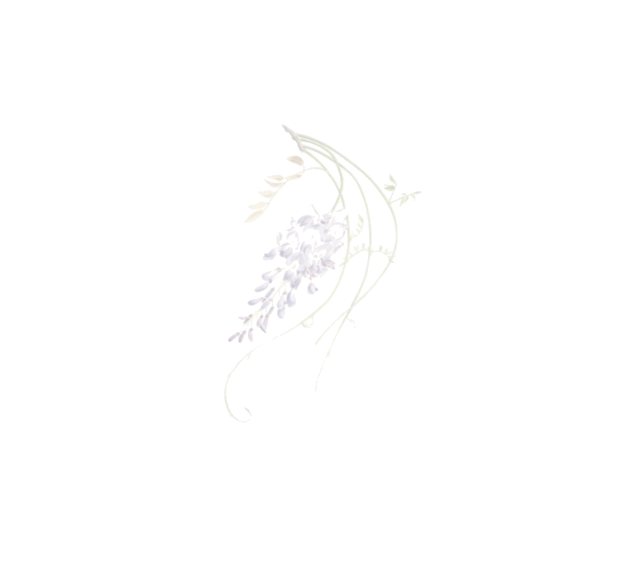 In the spirit of the foundress of the School Sisters of Notre Dame, let us pray.Blessed Theresa of Jesus,Pray for us,Blessed woman of vision,Pray that we may envision the best future for this SSND ministry.Blessed foundress of the School Sisters of Notre Dame,Help us risk innovative responses to the needs of our times.Blessed woman of decision.Help us be attentive to each other and to the innerpromptings of the Holy Spirit.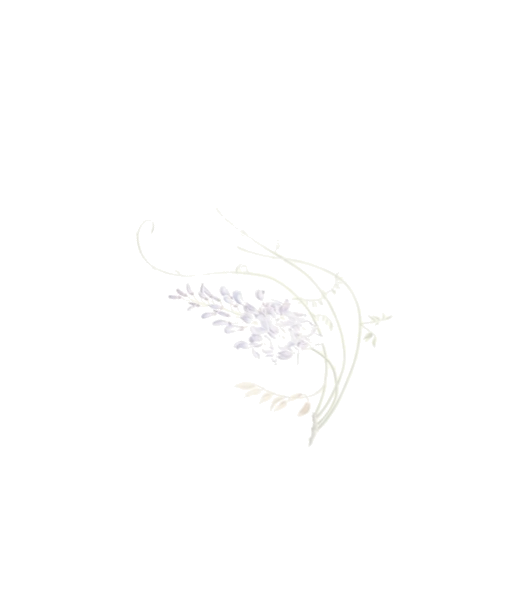 Blessed woman of fidelity,Pray that we may be faithful to the mission in all our deliberations and decisions.Let us say together: (Name of Ministry) 		) educates persons to reach the fullness of their potential as individuals created in God’s image and assists them to direct their gifts toward building the earth.Strengthen our conviction that education can change the world by transforming persons. Give us the courage to risk innovativeresponses as we educate, advocate and act in collaboration with others for the dignity of all life and the care of creation. We make this prayer in the name of God, Father, Son and Spirit. Amen.Prayer Based on Blessed TheresaIn the spirit of the foundress of the School Sisters of Notre Dame, let us pray.Blessed Theresa of Jesus,Pray for us,Blessed woman of vision,Pray that we may envision the best future for this SSND ministry.Blessed foundress of the School Sisters of Notre Dame,Help us risk innovative responses to the needs of our times.Blessed woman of decision.Help us be attentive to each other and to the innerpromptings of the Holy Spirit.Blessed woman of fidelity,Pray that we may be faithful to the mission in all our deliberations and decisions.Let us say together: (Name of Ministry) 		) educates persons to reach the fullness of their potential as individuals created in God’s image and assists them to direct their gifts toward building the earth.Strengthen our conviction that education can change the world by transforming persons. Give us the courage to risk innovativeresponses as we educate, advocate and act in collaboration with others for the dignity of all life and the care of creation. We make this prayer in the name of God, Father, Son and Spirit. Amen.Department of Ministry Services, Atlantic-Midwest Province	Department of Ministry Services, Atlantic-Midwest Province